ЗАКОНУЛЬЯНОВСКОЙ ОБЛАСТИО ГУБЕРНАТОРЕ УЛЬЯНОВСКОЙ ОБЛАСТИПринятЗаконодательным СобраниемУльяновской области16 ноября 2016 годаСтатья 1. Статус Губернатора Ульяновской области1. В соответствии с Уставом Ульяновской области Губернатор Ульяновской области является высшим должностным лицом Ульяновской области и входит в систему исполнительных органов Ульяновской области.(в ред. Закона Ульяновской области от 20.12.2022 N 146-ЗО)2. Губернатор Ульяновской области одновременно замещает государственную должность Российской Федерации и государственную должность Ульяновской области.(в ред. Закона Ульяновской области от 20.12.2022 N 146-ЗО)Статья 2. Правовая основа деятельности Губернатора Ульяновской областиГубернатор Ульяновской области осуществляет свою деятельность на основе и в соответствии с Конституцией Российской Федерации, федеральными законами и иными нормативными правовыми актами Российской Федерации, Уставом Ульяновской области, настоящим Законом и иными законами Ульяновской области.Статья 3. Официальный символ Губернатора Ульяновской области(в ред. Закона Ульяновской области от 20.12.2022 N 146-ЗО)1. Губернатор Ульяновской области имеет официальный символ - Знак Губернатора Ульяновской области.2. Знак Губернатора Ульяновской области передается Председателем Законодательного Собрания Ульяновской области вновь избранному Губернатору Ульяновской области после принесения им присяги на период его полномочий.3. Положение о Знаке Губернатора Ульяновской области, содержащее его описание и порядок использования, утверждается Губернатором Ульяновской области.Статья 4. Порядок избрания Губернатора Ульяновской области. Срок полномочий Губернатора Ульяновской области1. В соответствии с Федеральным законом от 21 декабря 2021 года N 414-ФЗ "Об общих принципах организации публичной власти в субъектах Российской Федерации" (далее - Федеральный закон "Об общих принципах организации публичной власти в субъектах Российской Федерации") и Уставом Ульяновской области Губернатор Ульяновской области избирается гражданами Российской Федерации, проживающими на территории Ульяновской области и обладающими в соответствии с федеральным законом активным избирательным правом, на основе всеобщего равного и прямого избирательного права при тайном голосовании. Выборы Губернатора Ульяновской области проводятся в соответствии с Федеральным законом "Об общих принципах организации публичной власти в субъектах Российской Федерации", Федеральным законом от 12 июня 2002 года N 67-ФЗ "Об основных гарантиях избирательных прав и права на участие в референдуме граждан Российской Федерации", Уставом Ульяновской области и законами Ульяновской области.(в ред. Закона Ульяновской области от 20.12.2022 N 146-ЗО)2. Определенный Уставом Ульяновской области в соответствии с Федеральным законом "Об общих принципах организации публичной власти в субъектах Российской Федерации" срок полномочий Губернатора Ульяновской области составляет пять лет и исчисляется со дня принесения им присяги. Губернатор Ульяновской области прекращает исполнение своих полномочий с истечением срока его пребывания в должности с момента принесения присяги вновь избранным Губернатором Ульяновской области.(в ред. Закона Ульяновской области от 20.12.2022 N 146-ЗО)Статья 5. Досрочное прекращение полномочий Губернатора Ульяновской областиПолномочия Губернатора Ульяновской области прекращаются досрочно в порядке и случаях, установленных Федеральным законом "Об общих принципах организации публичной власти в субъектах Российской Федерации".(в ред. Закона Ульяновской области от 20.12.2022 N 146-ЗО)Статья 6. Ограничения и запреты, связанные с замещением должности Губернатора Ульяновской областиОграничения и запреты, связанные с замещением должности Губернатора Ульяновской области, устанавливаются федеральными законами.Статья 7. Общие полномочия Губернатора Ульяновской областиГубернатор Ульяновской области:1) обеспечивает согласованное функционирование и взаимодействие органов государственной власти Ульяновской области;2) определяет основные направления политики Ульяновской области;3) представляет Ульяновскую область в отношениях с Президентом Российской Федерации, Федеральным Собранием Российской Федерации, Правительством Российской Федерации, Государственным Советом Российской Федерации, иными органами, организациями и должностными лицами и при осуществлении внешнеэкономических связей в пределах компетенции субъекта Российской Федерации вправе подписывать договоры и соглашения от имени Ульяновской области;(п. 3 в ред. Закона Ульяновской области от 20.12.2022 N 146-ЗО)4) утратил силу с 1 января 2023 года. - Закон Ульяновской области от 20.12.2022 N 146-ЗО;5) обеспечивает защиту прав и свобод человека и гражданина на территории Ульяновской области;6) контролирует обеспечение Правительством Ульяновской области исполнения на территории Ульяновской области Конституции Российской Федерации, федеральных законов и иных нормативных правовых актов Российской Федерации, Устава Ульяновской области, законов и иных нормативных правовых актов Ульяновской области;7) утратил силу с 1 января 2023 года. - Закон Ульяновской области от 20.12.2022 N 146-ЗО;8) представляет в Общественную палату Ульяновской области ежегодный отчет Губернатора Ульяновской области о результатах деятельности Правительства Ульяновской области.Статья 8. Полномочия Губернатора Ульяновской области в сфере законодательной деятельностиГубернатор Ульяновской области:1) вносит в Законодательное Собрание Ульяновской области предложения о поправках к Уставу Ульяновской области, о принятии Устава Ульяновской области;(п. 1 в ред. Закона Ульяновской области от 20.12.2022 N 146-ЗО)2) вносит в Законодательное Собрание Ульяновской области проекты законов Ульяновской области;(п. 2 в ред. Закона Ульяновской области от 20.12.2022 N 146-ЗО)3) подписывает и обнародует поправки к Уставу Ульяновской области, Устав Ульяновской области;(п. 3 в ред. Закона Ульяновской области от 20.12.2022 N 146-ЗО)3.1) подписывает и обнародует законы Ульяновской области либо отклоняет законы, принятые Законодательным Собранием Ульяновской области;(п. 3.1 введен Законом Ульяновской области от 20.12.2022 N 146-ЗО)4) направляет в Законодательное Собрание Ульяновской области письменные заключения на проекты законов Ульяновской области об установлении, о введении в действие или прекращении действия налогов (сборов), об изменении налоговых ставок (ставок сборов), порядка и срока уплаты налогов (сборов), установлении (отмене) налоговых льгот (льгот по сборам) и (или) оснований и порядка их применения, другие проекты законов Ульяновской области, предусматривающие расходы, финансовое обеспечение которых осуществляется за счет средств областного бюджета Ульяновской области;(в ред. Закона Ульяновской области от 20.12.2022 N 146-ЗО)5) направляет в Законодательное Собрание Ульяновской области официальные отзывы о рассматриваемых Законодательным Собранием Ульяновской области проектах законов Ульяновской области;6) определяет представителей Губернатора Ульяновской области в Законодательном Собрании Ульяновской области;7) формирует и представляет в Законодательное Собрание Ульяновской области план законопроектной деятельности в Ульяновской области на очередной год;8) осуществляет иные полномочия в сфере законодательной деятельности в соответствии с федеральными законами, Уставом и законами Ульяновской области.Статья 9. Полномочия Губернатора Ульяновской области в сфере взаимоотношений с Законодательным Собранием Ульяновской областиГубернатор Ульяновской области:1) имеет право требовать созыва внеочередного заседания Законодательного Собрания Ульяновской области, а также созывать вновь избранное Законодательное Собрание Ульяновской области на первое заседание ранее срока, установленного для этого Законодательному Собранию Ульяновской области Уставом Ульяновской области;2) имеет право участвовать в работе Законодательного Собрания Ульяновской области с правом совещательного голоса;3) представляет в Законодательное Собрание Ульяновской области ежегодные отчеты Губернатора Ульяновской области о результатах деятельности Правительства Ульяновской области, в том числе по вопросам, поставленным Законодательным Собранием Ульяновской области;3.1) утратил силу с 1 января 2023 года. - Закон Ульяновской области от 20.12.2022 N 146-ЗО;4) представляет в Законодательное Собрание Ульяновской области проект областного бюджета Ульяновской области;(в ред. Закона Ульяновской области от 20.04.2018 N 27-ЗО)5) представляет в Законодательное Собрание Ульяновской области отчет об исполнении областного бюджета Ульяновской области, сводный годовой доклад о ходе реализации и об оценке эффективности государственных программ Ульяновской области и ежегодные отчеты о ходе исполнения плана мероприятий по реализации стратегии социально-экономического развития Ульяновской области;(в ред. Закона Ульяновской области от 20.04.2018 N 27-ЗО)6) имеет право обратиться в Законодательное Собрание Ульяновской области с предложением о внесении изменений в постановления Законодательного Собрания Ульяновской области;7) вносит в Законодательное Собрание Ульяновской области в установленном порядке кандидатуры на должности Уполномоченного по правам человека в Ульяновской области, Уполномоченного по правам ребенка в Ульяновской области, Уполномоченного по защите прав предпринимателей в Ульяновской области, а также Председателя Счетной палаты Ульяновской области;(в ред. Закона Ульяновской области от 13.12.2018 N 145-ЗО)8) обращается к Законодательному Собранию Ульяновской области с ежегодными посланиями о положении в Ульяновской области, об основных направлениях политики Ульяновской области;9) принимает решение о досрочном прекращении полномочий Законодательного Собрания Ульяновской области, реализует право на принятие такого решения в случаях и в порядке, предусмотренных федеральным законом;(в ред. Закона Ульяновской области от 20.12.2022 N 146-ЗО)10) осуществляет иные полномочия в сфере взаимоотношений с Законодательным Собранием Ульяновской области в соответствии с федеральными законами, Уставом и законами Ульяновской области.Статья 10. Заслушивание Законодательным Собранием Ульяновской области ежегодных отчетов Губернатора Ульяновской области о результатах деятельности Правительства Ульяновской области, в том числе по вопросам, поставленным Законодательным Собранием Ульяновской области1. Законодательное Собрание Ульяновской области заслушивает ежегодные отчеты Губернатора Ульяновской области о результатах деятельности Правительства Ульяновской области, в том числе по вопросам, поставленным Законодательным Собранием Ульяновской области, в порядке, определенном Регламентом Законодательного Собрания Ульяновской области.2. По итогам заслушивания ежегодного отчета Губернатора Ульяновской области о результатах деятельности Правительства Ульяновской области, в том числе по вопросам, поставленным Законодательным Собранием Ульяновской области, Законодательное Собрание Ульяновской области вправе принять решение о ненадлежащем осуществлении Правительством Ульяновской области своих полномочий, подлежащее обязательному рассмотрению Губернатором Ульяновской области.Статья 11. Полномочия Губернатора Ульяновской области в сфере взаимоотношений с Правительством Ульяновской областиГубернатор Ульяновской области:1) возглавляет Правительство Ульяновской области;1.1) имеет право председательствовать на заседаниях Правительства Ульяновской области;(п. 1.1 введен Законом Ульяновской области от 20.12.2022 N 146-ЗО)2) назначает и освобождает от должности Председателя Правительства Ульяновской области;(в ред. Закона Ульяновской области от 20.12.2022 N 146-ЗО)3) формирует Правительство Ульяновской области и определяет основные направления его деятельности;(п. 3 в ред. Закона Ульяновской области от 20.12.2022 N 146-ЗО)4) определяет порядок подготовки Правительством Ульяновской области подлежащих представлению в Законодательное Собрание Ульяновской области проектов ежегодных отчетов Губернатора Ульяновской области о результатах деятельности Правительства Ульяновской области, в том числе по вопросам, поставленным Законодательным Собранием Ульяновской области;5) назначает на должность и освобождает от должности первых заместителей Председателя Правительства Ульяновской области, заместителей Председателя Правительства Ульяновской области и других членов Правительства Ульяновской области;6) назначает на должность и освобождает от должности руководителей исполнительных органов Ульяновской области, не являющихся членами Правительства Ульяновской области;(в ред. Закона Ульяновской области от 20.12.2022 N 146-ЗО)7) согласовывает назначение на должность заместителей министров Ульяновской области и заместителей руководителей возглавляемых Правительством Ульяновской области исполнительных органов Ульяновской области, не являющихся министерствами Ульяновской области;(в ред. Закона Ульяновской области от 20.12.2022 N 146-ЗО)8) принимает решение об отставке Правительства Ульяновской области или отдельных его членов;9) имеет право отменить постановления и распоряжения Правительства Ульяновской области в случаях их противоречия Конституции Российской Федерации, федеральным законам и иным нормативным правовым актам Российской Федерации, Уставу Ульяновской области, законам Ульяновской области, указам и распоряжениям Губернатора Ульяновской области;(в ред. Закона Ульяновской области от 24.03.2017 N 20-ЗО)10) определяет и утверждает систему и структуру исполнительных органов Ульяновской области;(п. 10 в ред. Закона Ульяновской области от 20.12.2022 N 146-ЗО)11) дает членам Правительства Ульяновской области поручения о представлении в Законодательном Собрании Ульяновской области проектов законов Ульяновской области, внесенных Губернатором Ульяновской области;12) осуществляет иные полномочия в сфере взаимоотношений с Правительством Ульяновской области в соответствии с федеральными законами, Уставом и законами Ульяновской области.Статья 12. Полномочия Губернатора Ульяновской области в сфере организации местного самоуправления на территории Ульяновской областиГубернатор Ульяновской области:1) содействует развитию местного самоуправления на территории Ульяновской области;2) назначает половину членов конкурсной комиссии, формируемой в целях проведения конкурса на замещение должности главы местной администрации муниципального района или городского округа Ульяновской области;3) имеет право инициировать расторжение контракта с главой местной администрации муниципального образования Ульяновской области в случаях и порядке, предусмотренных федеральным законом;4) вносит в Законодательное Собрание Ульяновской области проект закона Ульяновской области о роспуске представительного органа муниципального образования Ульяновской области в случаях и порядке, предусмотренных федеральным законом;5) имеет право отрешить от должности главу муниципального образования Ульяновской области, главу местной администрации муниципального образования Ульяновской области в случаях, предусмотренных Федеральным законом;(п. 5 в ред. Закона Ульяновской области от 20.12.2022 N 146-ЗО)6) имеет право обратиться в представительный орган муниципального образования Ульяновской области с инициативой об удалении главы муниципального образования Ульяновской области в отставку в случаях, предусмотренных федеральными законами;(п. 6 в ред. Закона Ульяновской области от 20.12.2022 N 146-ЗО)6.1) имеет право вынести предупреждение, объявить выговор главе муниципального образования Ульяновской области, главе местной администрации муниципального образования Ульяновской области в случаях, предусмотренных Федеральным законом;(п. 6.1 введен Законом Ульяновской области от 20.12.2022 N 146-ЗО)7) имеет право принять решение о временном осуществлении исполнительными органами Ульяновской области соответствующих полномочий органов местного самоуправления муниципальных образований Ульяновской области в случаях и порядке, предусмотренных федеральным законом;(в ред. Закона Ульяновской области от 20.12.2022 N 146-ЗО)8) осуществляет иные полномочия в сфере организации местного самоуправления на территории Ульяновской области в соответствии с федеральными законами, Уставом и законами Ульяновской области.Статья 13. Иные полномочия Губернатора Ульяновской областиГубернатор Ульяновской области:1) формирует администрацию Губернатора Ульяновской области;2) назначает половину членов Избирательной комиссии Ульяновской области, осуществляет отдельные избирательные действия в случаях и порядке, предусмотренных федеральными законами и законами Ульяновской области;3) принимает решение о наделении полномочиями сенатора Российской Федерации - представителя от исполнительного органа Ульяновской области;(в ред. Законов Ульяновской области от 27.04.2021 N 32-ЗО, от 20.12.2022 N 146-ЗО)4) утратил силу. - Закон Ульяновской области от 27.04.2021 N 32-ЗО;5) утратил силу. - Закон Ульяновской области от 24.03.2017 N 18-ЗО;6) обеспечивает координацию деятельности исполнительных органов Ульяновской области с иными органами государственной власти Ульяновской области и в соответствии с законодательством Российской Федерации организует взаимодействие исполнительных органов Ульяновской области с федеральными органами исполнительной власти и их территориальными органами, органами местного самоуправления, иными органами, входящими в единую систему публичной власти в Российской Федерации;(п. 6 в ред. Закона Ульяновской области от 20.12.2022 N 146-ЗО)7) согласовывает в случаях и порядке, предусмотренных законодательством Российской Федерации, кандидатуры для назначения на должность руководителей территориальных органов федеральных органов исполнительной власти;8) организует в соответствии с законодательством Российской Федерации деятельность по осуществлению переданных органам государственной власти Ульяновской области отдельных государственных полномочий Российской Федерации;9) формирует Комиссию по вопросам помилования Ульяновской области, вносит Президенту Российской Федерации представления о целесообразности применения акта помилования в отношении осужденного или лица, отбывшего назначенное судом наказание и имеющего неснятую судимость;10) осуществляет предусмотренные федеральным законом действия, связанные с призывом граждан на военную службу;11) решает вопросы организации государственной гражданской службы Ульяновской области в случаях, предусмотренных Законом Ульяновской области от 29 сентября 2015 года N 120-ЗО "О государственной гражданской службе Ульяновской области";(в ред. Закона Ульяновской области от 20.12.2022 N 146-ЗО)12) награждает наградами Ульяновской области, а также представляет к награждению государственными наградами Российской Федерации в случаях и порядке, предусмотренных законодательством Российской Федерации;13) принимает решения о предоставлении грантов в форме субсидий из областного бюджета Ульяновской области в случаях и порядке, предусмотренных законодательством;(в ред. Закона Ульяновской области от 20.12.2022 N 146-ЗО)14) осуществляет в установленном им порядке контроль за правильностью и своевременностью опубликования законов и иных нормативных правовых актов Ульяновской области на "Официальном интернет-портале правовой информации" (www.pravo.gov.ru), а также за соблюдением при таком опубликовании утвержденных Федеральной службой охраны Российской Федерации технических требований к размещению (опубликованию) законов и иных правовых актов субъектов Российской Федерации на "Официальном интернет-портале правовой информации" (www.pravo.gov.ru);15) определяет порядок подготовки ежегодного доклада о состоянии культуры в Ульяновской области, утверждает указанный доклад и обеспечивает его распространение;16) утверждает ежегодный публичный доклад об инвестиционном климате и инвестиционной политике Ульяновской области;17) утверждает ежегодный доклад о состоянии архивного дела на территории Ульяновской области, обеспечивает его распространение.Губернатор Ульяновской области осуществляет иные полномочия, не предусмотренные статьями 7 - 12 настоящего Закона и настоящей статьей, и возложенные на него федеральными законами, Уставом и законами Ульяновской области.Статья 14. Правовые акты Губернатора Ульяновской области1. Губернатор Ульяновской области на основании и во исполнение Конституции Российской Федерации, федеральных законов, нормативных актов Президента Российской Федерации, постановлений Правительства Российской Федерации, Устава и законов Ульяновской области издает указы и распоряжения, обеспечивает их исполнение.(в ред. Закона Ульяновской области от 24.03.2017 N 20-ЗО)Указы и распоряжения Губернатора Ульяновской области не должны противоречить Конституции Российской Федерации и иным нормативным правовым актам Российской Федерации, Уставу и законам Ульяновской области.(абзац введен Законом Ульяновской области от 20.12.2022 N 146-ЗО)2. Правовые акты Губернатора Ульяновской области, имеющие нормативный характер, издаются в форме указов Губернатора Ульяновской области. Правовые акты Губернатора Ульяновской области по оперативным и другим текущим вопросам, не имеющие нормативного характера, издаются в форме распоряжений Губернатора Ульяновской области, а в случаях, предусмотренных законодательством Российской Федерации, в форме указов Губернатора Ульяновской области.(в ред. Закона Ульяновской области от 24.03.2017 N 20-ЗО)3. Порядок подготовки и издания актов Губернатора Ульяновской области устанавливается Губернатором Ульяновской области в соответствии с Конституцией Российской Федерации, федеральными законами и иными нормативными правовыми актами Российской Федерации, Уставом и законами Ульяновской области.4. Указы и распоряжения Губернатора Ульяновской области, изданные в пределах его полномочий, обязательны к исполнению на территории Ульяновской области.(в ред. Закона Ульяновской области от 24.03.2017 N 20-ЗО)Указы и распоряжения Губернатора Ульяновской области подписываются Губернатором Ульяновской области, а в его отсутствие должностным лицом, временно исполняющим обязанности Губернатора Ульяновской области.(в ред. Законов Ульяновской области от 24.03.2017 N 20-ЗО, от 20.12.2022 N 146-ЗО)5. Порядок и сроки опубликования и вступления в силу указов Губернатора Ульяновской области нормативного характера устанавливаются Законом Ульяновской области о порядке опубликования и вступления в силу нормативных правовых актов Ульяновской области.(в ред. Закона Ульяновской области от 24.03.2017 N 20-ЗО)Распоряжения Губернатора Ульяновской области вступают в силу со дня их подписания, если самими актами не установлен иной срок вступления их в силу.6. Указы Губернатора Ульяновской области подлежат размещению на официальном сайте Губернатора Ульяновской области в информационно-телекоммуникационной сети "Интернет".(часть 6 введена Законом Ульяновской области от 20.12.2022 N 146-ЗО)Статья 15. Основные гарантии деятельности Губернатора Ульяновской области1. Органы государственной власти Ульяновской области, органы местного самоуправления муниципальных образований Ульяновской области, территориальные органы федеральных органов исполнительной власти, организации независимо от их организационно-правовых форм, их должностные лица, к которым обратился Губернатор Ульяновской области по вопросам, связанным с осуществлением его полномочий, в установленном порядке дают ответы на его обращения или представляют запрашиваемые им документы или сведения.(в ред. Закона Ульяновской области от 20.12.2022 N 146-ЗО)2. Губернатор Ульяновской области имеет право беспрепятственно посещать органы государственной власти Ульяновской области, органы местного самоуправления муниципальных образований Ульяновской области, присутствовать на заседаниях их коллегиальных органов, а также посещать в установленном порядке территориальные органы федеральных органов исполнительной власти, организации независимо от их организационно-правовых форм.(в ред. Закона Ульяновской области от 20.12.2022 N 146-ЗО)3. Губернатор Ульяновской области информирует население о своей деятельности во время встреч с ним, а также через средства массовой информации. Материалы, представленные Губернатором Ульяновской области для обнародования, подлежат обязательному опубликованию или распространению через государственные средства массовой информации Ульяновской области в порядке, установленном законодательством Российской Федерации.4. Иные гарантии деятельности Губернатора Ульяновской области устанавливаются федеральными законами, Законом Ульяновской области от 30 января 2006 года N 06-ЗО "О государственных должностях Ульяновской области", иными законами Ульяновской области.Статья 16. Администрация Губернатора Ульяновской области1. Для обеспечения деятельности Губернатора Ульяновской области и Правительства Ульяновской области, Уполномоченного по правам человека в Ульяновской области, Уполномоченного по правам ребенка в Ульяновской области, Уполномоченного по защите прав предпринимателей в Ульяновской области, организации контроля за выполнением возглавляемыми Правительством Ульяновской области исполнительными органами Ульяновской области решений, принятых Губернатором и Правительством Ульяновской области, а также для осуществления иных функций в случаях, предусмотренных законодательством об объектах культурного наследия (памятниках истории и культуры) народов Российской Федерации, образуется администрация Губернатора Ульяновской области.(в ред. Законов Ульяновской области от 24.03.2017 N 18-ЗО, от 13.12.2018 N 145-ЗО, от 20.12.2022 N 146-ЗО)Администрация Губернатора Ульяновской области состоит из управлений и иных подразделений, образуемых в Правительстве Ульяновской области в соответствии с распоряжением Губернатора Ульяновской области.Положение об администрации Губернатора Ульяновской области утверждается Губернатором Ульяновской области.2. Реализация возложенных на администрацию Губернатора Ульяновской области функций обеспечивается руководителем администрации Губернатора Ульяновской области.(в ред. Закона Ульяновской области от 20.12.2021 N 151-ЗО)Статья 17. Первые заместители Губернатора Ульяновской области, заместители Губернатора Ульяновской области1. Губернатор Ульяновской области назначает на должность и освобождает от должности первых заместителей Губернатора Ульяновской области, заместителей Губернатора Ульяновской области.2. Первые заместители Губернатора Ульяновской области, заместители Губернатора Ульяновской области:1) имеют право участвовать в заседаниях Правительства Ульяновской области;2) участвуют в подготовке правовых актов Губернатора и Правительства Ульяновской области;(в ред. Закона Ульяновской области от 24.03.2017 N 20-ЗО)3) обеспечивают исполнение указов и распоряжений Губернатора Ульяновской области;(в ред. Закона Ульяновской области от 24.03.2017 N 20-ЗО)4) участвуют в выработке и реализации основных направлений деятельности Правительства Ульяновской области, координируют и контролируют в соответствии с распределением обязанностей между ними деятельность отдельных членов Правительства Ульяновской области, возглавляемых Правительством Ульяновской области исполнительных органов Ульяновской области, дают им обязательные для исполнения поручения;(в ред. Закона Ульяновской области от 20.12.2022 N 146-ЗО)5) предварительно рассматривают предложения, проекты правовых актов, внесенные Губернатору Ульяновской области и в Правительство Ульяновской области;(в ред. Закона Ульяновской области от 24.03.2017 N 20-ЗО)6) осуществляют иные полномочия в соответствии с федеральными законами, Уставом и законами Ульяновской области, указами и распоряжениями Губернатора Ульяновской области.(в ред. Закона Ульяновской области от 24.03.2017 N 20-ЗО)3. При осуществлении своих полномочий первые заместители Губернатора Ульяновской области, заместители Губернатора Ульяновской области подотчетны Губернатору Ульяновской области.Статья 18. Финансовое обеспечение деятельности Губернатора Ульяновской областиФинансовое обеспечение деятельности Губернатора Ульяновской области осуществляется за счет бюджетных ассигнований областного бюджета Ульяновской области.Статья 19. Вступление в силу настоящего ЗаконаНастоящий Закон вступает в силу с 1 декабря 2016 года.ГубернаторУльяновской областиС.И.МОРОЗОВУльяновск17 ноября 2016 годаN 163-ЗО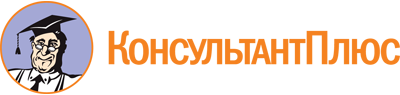 Закон Ульяновской области от 17.11.2016 N 163-ЗО
(ред. от 20.12.2022)
"О Губернаторе Ульяновской области"
(принят ЗС Ульяновской области 16.11.2016)Документ предоставлен КонсультантПлюс

www.consultant.ru

Дата сохранения: 27.06.2023
 17 ноября 2016 годаN 163-ЗОСписок изменяющих документов(в ред. Законов Ульяновской областиот 24.03.2017 N 18-ЗО, от 24.03.2017 N 20-ЗО, от 20.04.2018 N 27-ЗО,от 04.06.2018 N 56-ЗО, от 13.12.2018 N 145-ЗО, от 27.04.2021 N 32-ЗО,от 20.12.2021 N 151-ЗО, от 20.12.2022 N 146-ЗО)